Committee Interest Form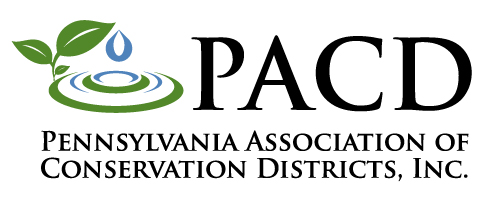 Committee members are appointed by the PACD Executive Board. Any interested PACD member (conservation district staff-person, director, or associate director) in good standing is eligible for appointment. For more information on PACD committees, please go to the committee page on the PACD website at http://pacd.org/?page_id=14513.Contact InformationName: 	Conservation District: 	Address:		Phone:			e-mail: 		Position with the district:  District Director	  Associate Director  District Staff (Position: 	)I would like to be considered for the following committee(s):ConservationDistrict EmployeesWays and MeansLegislativeEducation and OutreachOperationsPlease submit this form to PACD:PACD | 5925 Stevenson Ave., Suite A | Harrisburg, PA 17112 | Fax 717.238.7201E-mail: mburns@pacd.orgQuestions? Call PACD at (717) 238-7223